ПостановлениеАдминистрации Муниципального образования«Мамхегское сельское поселение»От 15.02.2022г №09                                                                                                    а.Мамхег   О присвоении адресана  земельный участок                  В соответствии с Федеральными законами  от 28 декабря 2013 года № 443-ФЗ «О федеральной информационной адресной системе и о внесении изменений в Федеральный закон «Об общих принципах организации местного самоуправления в Российской Федерации», постановлением Правительства Российской Федерации от 19 ноября 2014 года № 1221 «Об утверждении Правил присвоения, изменения и аннулирования адресов»,  Федерального закона № 131 ФЗ от 06.10.2003г. «Об общих принципах организации местного самоуправления в РФ»,  руководствуясь Уставом МО «Мамхегское сельское поселение», постановлением главы от 16.04.2020г. №12 «Об утверждении административного  регламента предоставление муниципальной услуги «присвоение (изменение, аннулирование) адреса объектам адресации на территории МО «Мамхегское сельское поселение».                                                                               Постановляю 1.  Присвоить  адрес на земельный участок, расположенным  по улице Советская аула Мамхег.Российская Федерация, Республика Адыгея(Адыгея), Шовгеновский муниципальный район, Мамхегское сельское поселение, аул Мамхег, ул. Советская, з/у 80а, общей площадью 15785 м23. Постановление вступает в силу с момента подписания4. Настоящее Постановление опубликовать  или обнародовать в районной газете «Заря» и разместить на официальном сайте.  
5. Контроль за исполнением настоящего постановления оставляю за собой.  Глава  администраций МО «Мамхегскоеское сельское поселение»                                       Р.А. Тахумов                                 РЕСПУБЛИКА АДЫГЕЯАдминистрация      МО «Мамхегское сельское                   поселение»                                      385440, аул Мамхег,, ул. Советская,54а. 88-777-3-9-22-34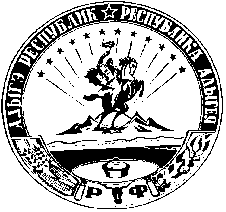 АДЫГЭ РЕСПУБЛИКМуниципальнэ образованиеу«Мамхыгъэ чъыпIэ кой»иадминистрацие385440, къ. Мамхэгъ,ур. Советскэм, 54а.88-777-3-9-22-34